                            Knowledge Organiser 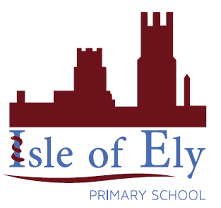                     Year 2 - Summer Term A                      RE– Islam 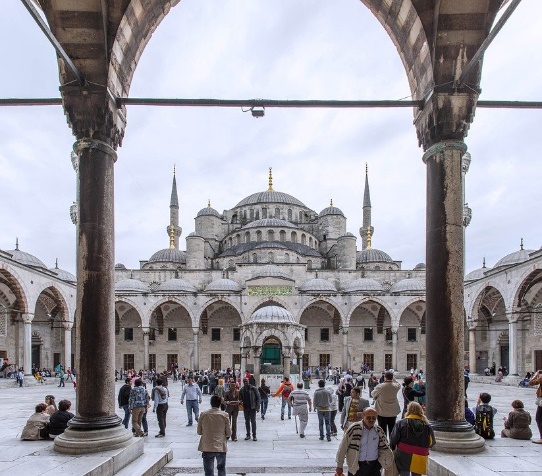 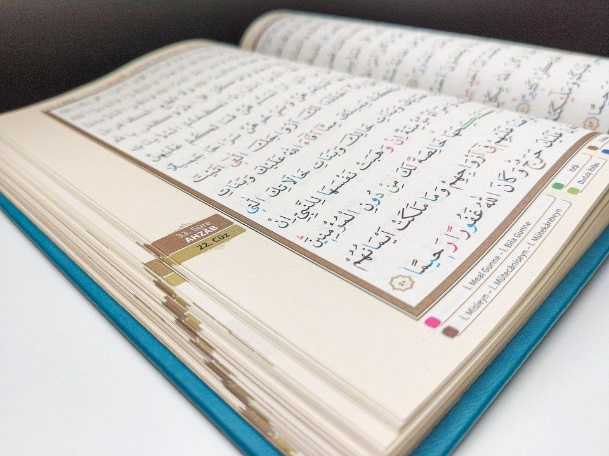 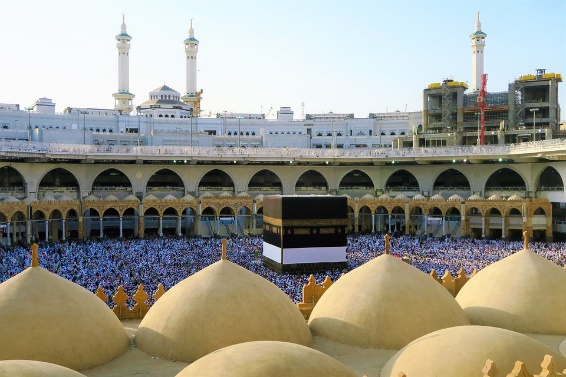 Key VocabularyDefinitionAllahthe one and only God in IslamMecca Mecca is a city in Saudi Arabia, which is the holiest city in Islam. ProphetSpecial messengers between Allah and the people.Qur’an The Islamic sacred book, believed to be the word of God as dictated to Muhammad. It is written in Arabic. The five pillars of IslamThe five things a Muslim must do to live a good and responsible life.SalaahOne of the five pillars of Islam, meaning prayer. MosqueA muslim place of worship. 